CHECKLIST FOR SUBMISSION OF APPLICATION FOR ACADEMIC POSITIONName of applicant	:	………………………………………………………………………………………………Department		:	………………………………………………………………………………………………Post applied 	:	………………………………………………………………………………………………Note :	Employment (Academic) Unit, MSD will ONLY accept applications with complete documents as per the above list. The checklist was completed by :Signature	:	Name		:	Position	:	Date		:							Note	:	TO BE COMPLETED BY THE DEAN / HEAD OF DEPARTMENT 				DURING PRELIMINARY INTERVIEW AT K/C/I LEVELName of Applicant	:	_____________________________________________Post Applied		:	_____________________________________________Citizenship		:	_____________________________________________Method Of Interview	:	Video Conference		[      ]Tick  [ √ ]		:	Face to Face			[      ]Views of the Dean/Head of Department regarding the applicant :-1.	Academic Ability of The Applicant	(i)	Please state your observation/view on the academic qualifications of the 		candidate :- 		____________________________________________________________		____________________________________________________________		____________________________________________________________		____________________________________________________________	(ii)	Please state whether the area of specialization of the candidate is relevant 		and in line with the academic programme of the Department/ Kulliyyah :-		____________________________________________________________		____________________________________________________________		____________________________________________________________		    ____________________________________________________________	(iii)	Please ascertain the language proficiency of the applicant in the medium of 		instruction required English Proficiency (validity 5 years) EPT > band 6/ IELTS > band 6/ MUET > band 4		____________________________________________________________		____________________________________________________________		____________________________________________________________		____________________________________________________________2.	Working Experience Of The Applicant	(i)	Is the working experience related to the function of the post applied?		____________________________________________________________		____________________________________________________________		____________________________________________________________		____________________________________________________________	(ii)	State the number of years of related experience that can be considered for 			purposes of determining the starting salary after the minimum qualification  	  	for the post applied :-		____________________________________________________________		____________________________________________________________3.	Academic Standing	(i)	Please state your view on the academic standing of the candidate in terms of :-		(i)	Research	:	_______________________________________						_______________________________________						_______________________________________		(ii)	Publication	:	_______________________________________						_______________________________________		(iii)	Teaching	:	_______________________________________						_______________________________________						_______________________________________4.	Status Of The University Conferring The Degrees/Certificates	University			  :	_______________________________________	Please state whether the Degrees/Certificates/Qualifications obtained by the 		candidate are from good Universities :-		____________________________________________________________		____________________________________________________________		____________________________________________________________		____________________________________________________________5.	Status of the University / Organization where the applicant is being employed ?	Please tick	[√]	:       Excellent    [    ]			Fair   [    ]				        Good	   [    ]			Poor  [    ]Date	:  _____________			Signature 		:	_______________						Assessor's Name	:	_______________						Designation 		:	_______________						Kulliyyah/Dept.	:	_______________						Official Stamp		:	_______________Section II	:	TO BE COMPLETED BY THE DEAN/HEAD OF DEPARTMENT1.	Recommendation from the Dean/Head of Department	:			____________________________________________________________		____________________________________________________________		____________________________________________________________		____________________________________________________________		____________________________________________________________		____________________________________________________________Date	:  _____________			Signature 		:	_______________						Official Stamp		:	_______________Note	:	The Dean/Head of Department is requested to submit this form to Management Services Division together with the copy of certified documents for further consideration of the Academic Staff Selection Committee (ASSC).MSD/JHK/sj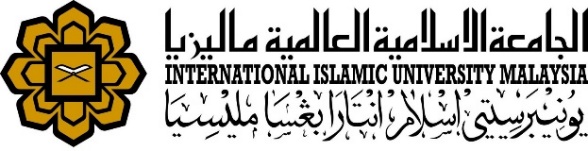 MANAGEMENT SERVICES DIVISIONItemsPlease (√)Remarks (if any) 1. Online application from i-Recruit 2. Assessment Form by Head of Department and Dean 3. English Proficiency (validity 5 years)       EPT > band 6/ IELTS > band 6/ MUET > band 4 4. Certified True Copy of Bachelor degree  5. Certified True Copy of Master degree  6. Certified True Copy of PhD degree  7. Certified True Copy of Professional Certificate (if any) 8. Assessment Form for Candidate in Absentia 9. Latest PayslipFor International candidate only10. The candidate is a Permanent Resident? (Yes/No)For International candidate only11. Spouse is Malaysian? (Yes/No)12. The applicant has been interviewed by the K/C/I panel13. Other documents (Please specify) (i)(ii)MANAGEMENT SERVICES DIVISION